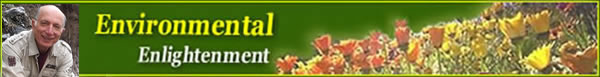 
Environmental Enlightenment #93
By Ami Adini - Reissued January 5, 2017